Create a People-First Diversity, Equity, and Inclusion Strategy Executive BriefingSummary Most organizations recognize that there are several benefits that come from being inclusive to diverse groups of employees. However, despite the implementation of numerous diversity, equity, and inclusion (DEI) initiatives, organizations are still having trouble making progress.Our Recommendation Organizations must create a DEI strategy that is based on their specific organizational DEI challenges. Assess the current state of DEI through organizational data and focus groups, not based on current trends and fads in DEI training. With a DEI strategy project team, identify a clear purpose for DEI that is upheld by defined strategic pillars, carried out by specific DEI initiatives (e.g. inclusive leadership behavior training, implementing sponsorship programs, expanding campus recruitment strategies to more diverse schools), and overseen by a governance model. Implement DEI across the organization with initiatives that support all parts of the employee lifecycle.  Client Challenge DEI is complex and heavily nuanced. This means that every DEI strategy needs to be based on the specific DEI challenges the organization faces. DEI is often siloed under HR, but everyone has a role to play as allies, leaders, and champions when it comes to creating an organization that has diverse groups of employees and is equitable and inclusive. However, it is not always clear how everyone participates in creating a diverse and inclusive organization.     Critical Insight Diversity, equity, and inclusion is a continuum – an ongoing journey of unlearning and learning the deeply rooted dogmas that guide the way organizations operate. The DEI strategy is a mechanism through which systemic issues and the ingrained way things are done at organizations can be challenged and changed. Creating a scaled and purposeful strategy, upheld by strategic pillars and customized DEI initiatives, kick-starts the journey.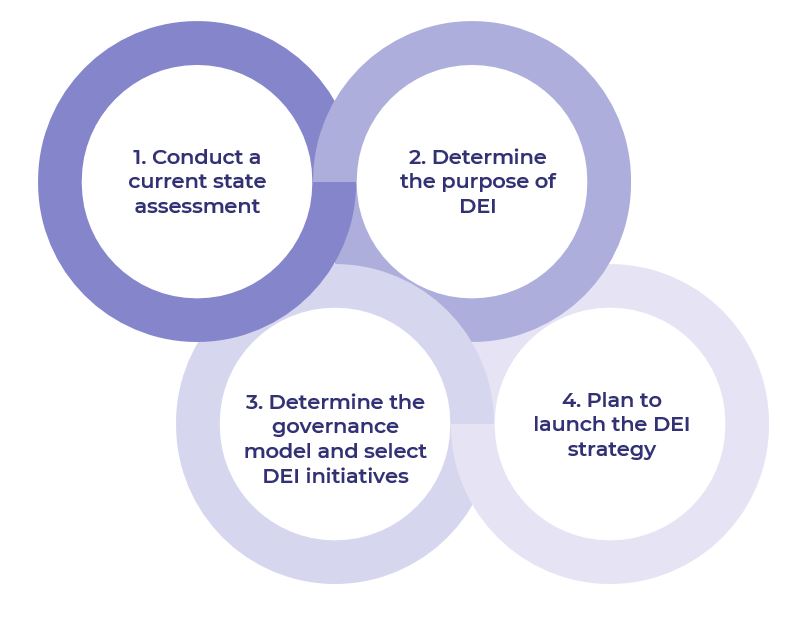 Get to Action__________________________________________________For acceptable use of this template, refer to McLean & Company's Terms of Use. These documents are intended to supply general information only, not specific professional, personal, legal, or accounting advice, and are not intended to be used as a substitute for any kind of professional advice. Use this document either in whole or in part as a basis and guide for document creation. To customize this document with corporate marks and titles, simply replace the McLean & Company information in the Header and Footer fields of this document.1. Conduct a current state assessmentCreate a DEI strategy project team.Gather organizational data to uncover DEI gaps and challenges.Conduct focus groups to uncover the employee experience.Review the organization’s broader strategic goals and priorities.Gather external data to understand the broader DEI landscape.Complete the DEI diagnostic.Deliverables:Diversity, Equity, and Inclusion PrimerDiversity, Equity, and Inclusion WorkbookBiases & Heuristics Catalog Standard Focus Group Guide Diversity, Equity, and Inclusion Assessment2. Determine the purpose of DEIConduct a SWOT analysis.Define the overarching purpose for DEI.Determine strategic pillars.Identify goals and metrics.Deliverables:Standard SWOT Analysis TemplateDiversity, Equity, and Inclusion WorkbookHR Metrics Library3. Determine the governance model and select DEI initiativesClarify roles and accountabilities for each component of the governance model.Examine the employee lifecycle from a DEI lens.Select and customize DEI initiatives to implement.Deliverables:Diversity, Equity, and Inclusion WorkbookDiversity, Equity, and Inclusion Initiatives CatalogJob-Aid: Diversity, Equity, and Inclusion in Talent Acquisition4. Plan to launch the DEI strategyIdentify clear DEI responsibilities across the organization.Develop a clear action plan for launching the DEI strategy.Embed the DEI strategy in the organizational EVP and brand.Determine a communication plan for the DEI strategy. Deliverables:Diversity, Equity, and Inclusion WorkbookStandard Internal Communications PlanTraining Deck: Equip Managers to Adopt Inclusive Leadership BehaviorsHandbook: Equip Managers to Adopt Inclusive Leadership BehaviorsRole Play Scenarios: Equip Managers to Adopt Inclusive Leadership BehaviorsStandard Participant Training Session Evaluation TemplateDiversity, Equity, and Inclusion Strategy Presentation Template